Day in the Life of the Hudson River 10/10/13 DataRIVER MILE 55Little Stony PointPete Salmansohn, Andrea Maasik, of the Hudson Highlands Land TrustMark Patinella, Leah Horn  additional teachers/chaperones,  18 Haldane Middle (8th) & 20 High (12th) Schools total 38 students41N -  73WLocation: Little Stony Point beach, Cold Spring, Putnam CountyArea: On the beach at Little Stony Point, facing Beacon across from Storm KingSurrounding Land Use: 100% forested & beachSampling Site: beach area, concrete, docking Plants in area: Water depth: River Bottom –sandySAMPLING TIMES 9AM to 1PM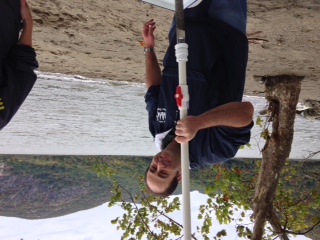 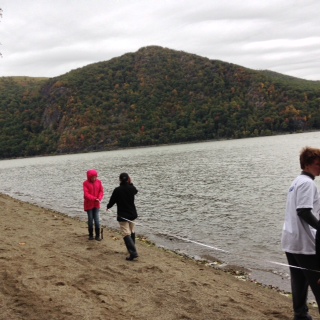 ITEMTimeTimeReading 1Reading 1Reading 1Reading 2CommentsPhysical  Air Temperature10:00 AM10:30 AM11:18 AM12:02 PM10:00 AM10:30 AM11:18 AM12:02 PM10C12.8C8.9 C12.2 C10C12.8C8.9 C12.2 C10C12.8C8.9 C12.2 CWind Speed10:00 AM10:30 AM11:18 AM12:02 PM10:00 AM10:30 AM11:18 AM12:02 PM17-21 kts11-16 kts17-21 kts11-16 kts17-21 kts11-16 kts17-21 kts11-16 kts17-21 kts11-16 kts17-21 kts11-16 ktsCloudyCloudyLight raincloudyCloud CoverOvercastOvercastWeather todayOvercast, drizzle rainOvercast, drizzle rainOvercast, drizzle rainOvercast, drizzle rainOvercast, drizzle rainOvercast, drizzle rainOvercast, drizzle rainWeather recentlyFall likeFall likeFall likeFall likeFall likeFall likeFall likeWater Water Temperature10:00 AM10:30 AM11:18 AM12:02 PM14C20.220.51814C20.220.51814C20.220.518Turbidity – 10:00 AM10:30 AM11:18 AM12:02 PM100 JTU40 JTU55 JTU110 JTU100 JTU40 JTU55 JTU110 JTU100 JTU40 JTU55 JTU110 JTUChlorophyllChemicalDO (ampules)10:00 AM10:30 AM11:18 AM12:02 PM8 mg/L7878 mg/L7878 mg/L78714C20.220.51814C20.220.51885% saturated757570pH10:00 AM10:30 AM11:18 AM12:02 PM888888888888Salinity – quantabs10:00 AM10:30 AM11:18 AM12:02 PM8.4 quantab #9.0 quantab #8.8 quantab #8.2 quantab #8.4 quantab #9.0 quantab #8.8 quantab #8.2 quantab #8.4 quantab #9.0 quantab #8.8 quantab #8.2 quantab #ppm Cl-ppm Cl-ppm total salinityFish & Crab CatchTimeSpeciesSpeciesSpeciesNumberNumberSizeDiversity- 310:00 AMWhite PerchWhite PerchWhite Perch114 inchesTotals - 4DartersDartersDarters22Blue CrabBlue CrabBlue Crab11MaleDiversity- 310:30 AMStriped BassStriped BassStriped Bass112.5 inchesTotals - 2Blue CrabBlue CrabBlue Crab11MaleDiversity – 611:18 AMWhite perchWhite perchWhite perch887.5 inchesTotals  - 15KillifishKillifishKillifish11Pumpkin seedPumpkin seedPumpkin seed22American eelAmerican eelAmerican eel11Darter Darter Darter 22Blue CrabBlue CrabBlue Crab11MaleDiversity- 412:02 PMDarterDarterDarter11Totals - 4Smallmouth BassSmallmouth BassSmallmouth Bass11Blue GillBlue GillBlue Gill11Blue CrabBlue CrabBlue Crab11Male2TOTALDIVERSITY - 9 DIVERSITY - 9 DIVERSITY - 9 NUMBERSNUMBERS25Tides10:00AM10:30AM11:18AM12:02PM19 cm22 cm38 cm47 cm19 cm22 cm38 cm47 cm19 cm22 cm38 cm47 cmRising Rising CurrentsTimeCm/30 secCm/30 secCm/30 secCm/SecCm/Sec10:00 AM10:30 AM11:18 AM12:02 PM70cm/sec97 cm/sec95.4 cm/sec247 cm/sec70cm/sec97 cm/sec95.4 cm/sec247 cm/sec70cm/sec97 cm/sec95.4 cm/sec247 cm/sec2.3 cm/sec3.2 cm/sec3.2 cm/sec8.2cm/sec2.3 cm/sec3.2 cm/sec3.2 cm/sec8.2cm/secCore DescriptionLengthRareRareCommonAbundantAbundantNotes